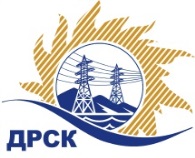 Акционерное Общество«Дальневосточная распределительная сетевая  компания»Протокол № 515/УР-ВПзаседания закупочной комиссии по выбору победителя по открытому запросу предложений участников на право заключения договора: «Ремонт ограждения базы Сковородинского РЭС, филиал АЭС»  лот № 3011.1  раздел 1.1. ГКПЗ 2018№ ЕИС – 31806580837ПРИСУТСТВОВАЛИ: члены постоянно действующей Закупочной комиссии АО «ДРСК»  1-го уровня.Форма голосования членов Закупочной комиссии: очно-заочная.ВОПРОСЫ, ВЫНОСИМЫЕ НА РАССМОТРЕНИЕ ЗАКУПОЧНОЙ КОМИССИИ:   Об утверждении результатов процедуры переторжки.О ранжировке заявокО выборе победителя закупкиВОПРОС 1 «Об утверждении результатов процедуры переторжки»РЕШИЛИ:Признать процедуру переторжки состоявшейся.Принять условия заявок Участников после переторжкиВОПРОС № 2. О ранжировке заявокРЕШИЛИ:	Утвердить ранжировку заявокВОПРОС 3 «О выборе победителя закупки»РЕШИЛИ:Планируемая стоимость закупки в соответствии с ГКПЗ: 1 983 000,00  руб., без учета НДС (2 339 940,00   руб. с учетом НДС). На основании приведенной итоговой ранжировки поступивших заявок предлагается признать победителем запроса предложений Ремонт ограждения базы Сковородинского РЭС, филиал АЭС Участника, занявшего первое место в ранжировке по степени предпочтительности для заказчика: ООО «Прометей+»  ИНН/КПП 2801101798/280101001  ОГРН 1052800030392 на условиях: стоимость предложения 1 975 063,00 руб. без учета НДС (НДС не облагается). Условия оплаты: расчет в течение 30 календарных дней с даты подписания справки о стоимости выполненных работ КС-3. Срок выполнения работ: август – октябрь 2018 г. Гарантия на своевременное и качественное выполнение работ, а также на устранение дефектов, возникших по вине Подрядчика, составляет 24 месяца с момента приемки выполненных работ.Инициатору договора обеспечить подписание договора с Победителем не ранее чем через 10 (десять) дней после публикации протокола выбора победителя закупки.Коврижкина Е.Ю.Тел. 397208город  Благовещенск«23» июля 2018№п/пНаименование Участника закупки и место нахожденияОкончательная цена заявки, руб. без НДС  после переторжки1ООО Прометей
ИНН/КПП 2801100321/280101001 
ОГРН 10428000360701 973 080,002ООО "ДИНАСТИЯ" 
ИНН/КПП 2801128260/280101001 
ОГРН 10828010005901 977 046.003ООО «Прометей+» ИНН/КПП 2801101798/280101001 
ОГРН 10528000303921 975 063,00Место в итоговой ранжировкеНаименование и адрес участникаОкончательная цена заявки, руб. без НДСБалл предпочтительностиПрименение приоритета в соответствии с 925-ПП 1 местоООО «Прометей+» ИНН/КПП 2801101798/280101001 
ОГРН 1052800030392Цена: 1 975 063,00 руб. без учета НДС (НДС не облагается). 0,368нет2 местоООО "ДИНАСТИЯ" 
ИНН/КПП 2801128260/280101001 
ОГРН 1082801000590Цена: 1 977 046.00 руб. без учета НДС (2 332 914.28 руб. с учетом НДС). 0,364нет3 местоООО «Прометей»
ИНН/КПП 2801100321/280101001 
ОГРН 1042800036070Цена: 1 973 080.00 руб. без учета НДС (НДС не облагается). 0,285нетСекретарь Закупочной комиссии: Елисеева М.Г._____________________________